Техническое заданиена выполнение  работ по устройству стяжек в жилом доме в 1-15 секциях.Ваше предложение необходимо направить в адрес ЗАО «РосСтройГруп»  до «____»  _____________  2016 года по адресу: СПб, Заневский пр. дом 30, корп. 2, лит А, 4 эт. офис  8 тел/факс  327-28-78 доб. 227,  E-mail: voznesenskayali@prokcorp.ru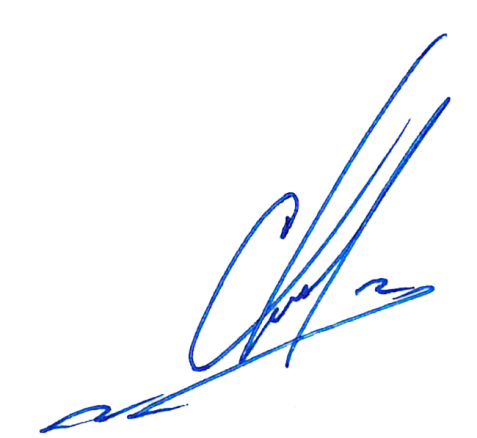 Главный инженер                                                                  __________________Тришин С.А.Начальник ПТО                                                                     __________________Левин С.Н.Начальник СДО                                                                     __________________Вознесенская Л.И.          «Утверждаю»Директор по строительству    ЗАО «РосСтройГруп»                                            С.В. Иванов«______» ____________ 2016г.1.Наименование объекта: «Жилой дом со встроенными помещениями и пристроенной автостоянкой. Блок-модульная котельная. Дошкольное образовательное учреждение. I этап строительства – Многоквартирный дом со встроенными помещениями и пристроенной автостоянкой. Блок-модульная котельная»полузаглубленной автостоянкой 2.Местонахождение объекта:г. Санкт-Петербург, г. Сестрорецк, ул. Малая Ленинградская, д. 62, лит. А  3.Вид строительства:Новое строительство4.Стадия проектирования:Рабочая документация. Шифр 09-04/11-П-АР1.1               5.Застройщик:Жилищно-строительный кооператив «Сестрорецкий разлив»6.Технический заказчик:ЗАО  СТК  «ПРОК»7.Генеральный подрядчик:ЗАО «РосСтройГруп»8.Генеральный проектировщик проектировщик:ООО «ГРАСТ»9.Работы финансируются:    Генеральным подрядчиком, в соответствии с договором.10.Виды  работ:            Жилой дом-Устройство цементно-песчаных стяжек М150 с армированием сеткой 150*150 мм и с разуклонкой. - Устройство цементно-песчаных стяжек М150 с армированием фиброволокном. Устройство цементно-песчаных стяжек М100 с армированием фиброволокном.-Устройство гидроизоляционного полотна  Техноэласта Барьер (БО) 2 слоя-5мм.-Устройство звукоизоляции РЕФОРМ h=100мм. -Устройство утепления керамзитовым гравием.- Устройство жидкой теплоизоляции  РЕ-ТЕРМ  h= 2 мм.11.Согласования1. Разработка и согласование технологической карты  с  генподрядчиком.12.Результат работ:1.  Предоставить- исполнительную документацию.- Акт КС-2- Акт КС-3- Счёт-фактура2. Предоставление копии СРО  обязательно.13.Дополнительные требования:       -В Вашем предложении необходимо указать сроки выполнения работ.-При расчете цены работ должна быть учтена стоимость доставки оборудования на объект, стоимость всех вспомогательных и прочих необходимых для производства работ материалов с доставкой на объект, заработная плата рабочих, стоимость эксплуатации машин и механизмов, накладные расходы, сметная прибыль, лимитированные затраты, затраты на временные здания и сооружения.    -Расчет 1 выполнить согласно Приложения №1, по типам полов с указанием стоимости работ за 1 м2.    -Расчет  2 аноологично Расчету 1 с учетом замены материаов,  с целью уменьшения стоимости СМР. -Подрядчик размещает свои бытовые и складские  помещения на территории бытового городка и оплачивает электроэнергию расходующуюся на бытовые нужды.      -Подрядчик осуществляет производство работ оборудованием и инструментами за счет собственных средств.      -Подрядчик обеспечивает надлежащее качество поставляемого оборудования и основного и расходного материала согласно приложения №1.      -Подрядчик осуществляет погрузо-разгрузочные работы за счет собственных сил и средств. Кран предоставляется Генподрядчиком подрядчику (стропальщики Подрядчика, со всеми нормативными документами и действующими разрешениями).      -Подрядчик предоставляет Генподрядчику исполнительную документацию:-исполнительные чертежи о соответствии выполненных в натуре  работ этим чертежам или внесенных в них по согласованию проектировщиком изменений, сделанных лицами, ответственными за производство СМР;-сертификаты, технические паспорта или другие документы, удостоверяющие качество материалов и оборудования, конструкций и деталей, примененных при производстве работ;-акты освидетельствования скрытых работ;       -Список исполнительной документации может корректироваться в процессе СМР;       -Подрядчик обеспечивает выполнение работ с соблюдение норм пожарной безопасности, требований охраны труда, окружающей среды и несет ответственность за нарушение этих требований, а также за санитарное и противопожарное состояние временных сооружений, бытовых и складских помещений;    -В расчете не учитывать стоимость основных материалов поставляемых  Заказчиком.    -Порядок расчета за Выполненные работы:1. 60% от подписания актов по форме КС-2 и КС-3 через 2 месяца2. 30% от подписания актов по форме КС-2 и КС-3 через 5 месяцев3. 5% от подписания актов по форме КС-2 и КС-3 после завершения работ согласно договорных обязательств4. 5% от подписания актов по форме КС-2 и КС-3 после сдачи объекта в эксплуатацию.  14.Сроки выполнения работ:Предоставить график производства работ согласно Приложения №1 на основании графика выполнения СМР Генподрядной организацией.-Ориентировочное начало работ                                 «____»_______________2016г.-Окончание работ                         «____»_______________2016г.